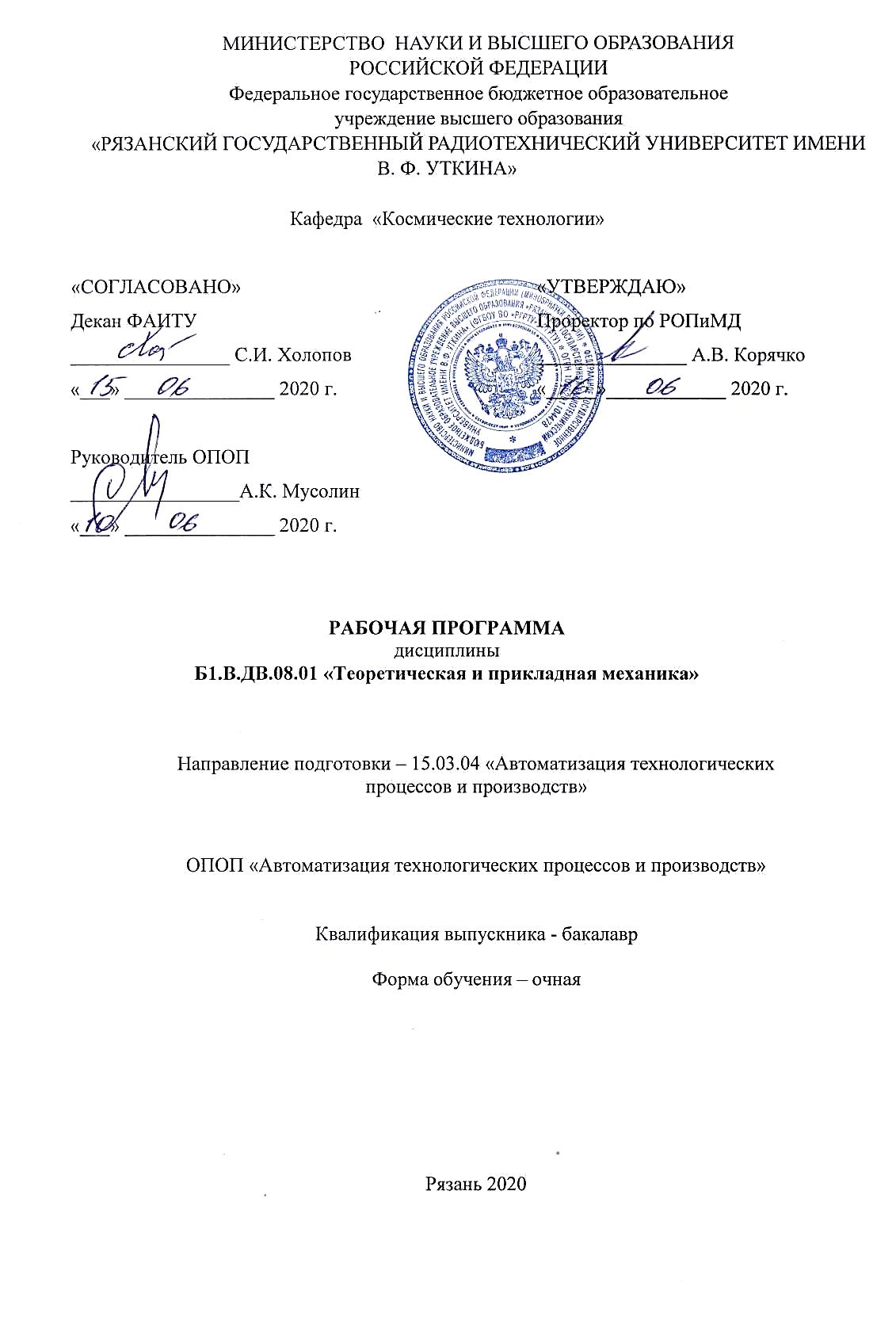 ЛИСТ СОГЛАСОВАНИЙРабочая программа составлена с учетом требований федерального государственного образовательного стандарта высшего образования по направлению подготовки 15.03.04 Автоматизация технологических процессов и производств  (уровень бакалавриата), утвержденным приказом Минобрнауки России от 12.03.2015 г. № 200.Разработчикстарший преподаватель кафедры КТ				     (должность, кафедра)			А.П. Капранов				(подпись)	(Ф.И.О.)Рассмотрена и утверждена на заседании кафедры «23» июня 2020 г., протокол № 8Заведующий  кафедройКТ									( кафедра)                                                  			С.И. Гусев					 (подпись)	(Ф.И.О.)1. Перечень планируемых результатов обучения по дисциплине, соотнесенных с планируемыми результатами освоения образовательной программы бакалавриата Цели и задачи дисциплины«Теоретическая и прикладная механика» — комплексная дисциплина, она включает разделы курсов «Теория механизмов и машин», «Сопротивление материалов», «Детали машин и основы конструирования». Темы дисциплин должны читаться с единых позиций, логически дополняя друг друга.Цель дисциплины "Теоретическая и прикладная механика" — дать знания и навыки в области механики, необходимые при разработке и эксплуатации машин, приборов и аппаратов изучить методы механического и математического моделирования, общие принципы и современные методы расчета на прочность типовых элементов машин и конструкций для использования полученных знаний в практической деятельности при решении профессиональных задач. Задачами дисциплины являются:1)формирование представлений об общих методах проектирования на примере механических систем, получение сведений о различных разделах механики и границах их применения, приобретение первичных навыков практического проектирования и конструирования;2) изучить общие принципы и методы инженерных расчетов типовых элементов машин и конструкций на прочность; 3) научить разрабатывать расчётные модели типовых элементов конструкций и выполнять расчеты на прочность типовых элементов конструкций, моделируемых с помощью стержня при простых видах нагрузки; 3) выработать навыки решения практических задач расчёта на прочность типовых элементов машин и конструкций.Компетенции обучающегося, формируемые в результате освоения дисциплины2. Место дисциплины в структуре ОПОПТребования к «входным» знаниям, умениям, навыкам студента, необходимым при освоении данной дисциплины и приобретенным в результате освоения предшествующих дисциплин:3. Объем дисциплины в зачетных единицах с указанием количества академических часов, выделенных на контактную работу обучающихся с преподавателем (по видам занятий) и на самостоятельную работу обучающихсяОбщая трудоемкость дисциплины составляет 4 з.е., 144 часов, 4. Содержание дисциплины, структурированное по темам (разделам) с указанием отведенного на них количества академических часов и видов учебных занятийВ структурном отношении программа представлена следующими модулямиРаздел 1. Теория механизмов и машинРаздел 2. Механические передачиРаздел 3. Сопротивление материалов. Механические испытания механизмов и машин.Раздел 4. Детали машин и основы проектирования4.1 Содержание разделов дисциплины, структурированное по темам (разделам)Раздел 1. Теория механизмов и машин. Структурный анализ механизмов. Структурный анализ плоских рычажных механизмов. Кинематический анализ плоских рычажных механизмов. Кинематический анализ и синтез механизмов. Определение ошибки простой кинематической линии. Структура механизмов. Цель структурного анализа. Детали и их виды, расчетные схемы. Звено, виды звеньев и их наименование в зависимости от назначения, движения и формы. Стойка, входное и выходное звено и их обозначение на схемах. Кинематические пары, их классификация и условное обозначение. Структурная и кинематическая схемы механизмов. Кинематическая цепь. Степень подвижности механизма. Механизмы с лишними степенями свободы и пассивными связями. Уравнение движения машины, три стадии движения. Назначение и структура механического привода. Механические передачи. Классификация передач.Раздел 2. Механические передачи трением и зацеплением, жесткими и гибкими связями. Передаточное отношение. Фрикционные передачи. Классификация, назначение, преимущества и недостатки. Передаточное отношение. Ременные передачи. Классификация, назначение, преимущества и недостатки. Передаточное отношение. Зубчатые передачи. Виды зубчатых передач, их назначение. Классификация зубчатых передач. Основная теорема зацепления. Начальные окружности. Основные термины и определения зубчатого зацепления. Линия зацепления и угол зацепления. Основная окружность. Как образуется эвольвента? Свойства эвольвенты окружности. Угол профиля зуба и эвольвента угла профиля. Понятия — шаг и модуль зубьев колёс. Что такое делительная окружность? Активная и теоретическая линия зацепления. Коэффициент перекрытия. Способы нарезания зубчатых колёс. Виды режущих инструментов для нарезания зубьев зубчатых колёс. Явление подрезания зубьев при их изготовлении, причины и способы устранения подрезаний. Что такое корригирование? Назначение корригирования при нарезании зубчатых колёс. Высотная и угловая коррекции зубчатой передачи, их особенности. Проектирование планетарного редуктора. Определение КПД планетарного редуктора. Определение КПД червячной передачи.Раздел 3. Сопротивление материалов. Механические испытания механизмов и машин. Центральное растяжение и сжатие.  Прямой изгиб. Кручение. Устойчивость сжатых стержней. Вибрационные и ударные воздействия. Испытание стержневого элемента на растяжение и сжатие. Вибрационные испытания блока РЭС. Ударные испытания блока РЭС.Раздел 4. Детали машин и основы проектирования. Детали, звенья, узлы, механизмы, машины. Работоспособность, долговечность и надёжность деталей и машин. Подшипники качения и скольжения. Муфты. Этапы проектирования электромеханических приводов к различным механизмам. Оформление КД в соответствии с ЕСКД4.2 Разделы дисциплины и трудоемкость по видам учебных занятий (в академических часах)5. Перечень учебно-методического обеспечения самостоятельных занятийРасчет допусков размеров [Электронный ресурс]: учебное пособие / П.Ф. Дунаев, О.П. Леликов. — Электрон. текстовые данные. — М.: Машиностроение, 2006. — 400 c. — 5-217-03309-6. — Режим доступа: http://www.iprbookshop.ru/Прочностные расчеты отдельных элементов технологического оборудования [Электронный ресурс]: учебное пособие / А.П. Леонтьев, А.Г. Мозырев, А.Н. Гребнев [и др.]. — Электрон. дан. — Тюмень: ТюмГНГУ (Тюменский государственный нефтегазовый университет), 2012. — 144 с. — Режим доступа: http://e.lanbook.com/books/6. Фонд оценочных средств для проведения промежуточной аттестации обучающихся по дисциплинеФонд оценочных средств для проведения промежуточной аттестации обучающихся по дисциплине представлен в виде оценочных материалов и приведен в Приложении.7. Перечень основной и дополнительной учебной литературы, необходимой для освоения дисциплиныа) основная литература: 1. Прикладная механика [Электронный ресурс]: для студентов втузов / Г.Б. Иосилевич, П.А. Лебедев, В.С. Стреляев. — Электрон. текстовые данные. — М.: Машиностроение, 2012. — 576 c. — 978-5-217-03518-2. — Режим доступа: http://www.iprbookshop.ru/2. Расчет допусков размеров [Электронный ресурс]: учебное пособие / П.Ф. Дунаев, О.П. Леликов. — Электрон. текстовые данные. — М.: Машиностроение, 2006. — 400 c. — 5-217-03309-6. — Режим доступа: http://www.iprbookshop.ru/3. Прочностные расчеты отдельных элементов технологического оборудования [Электронный ресурс]: учебное пособие / А.П. Леонтьев, А.Г. Мозырев, А.Н. Гребнев [и др.]. — Электрон. дан. — Тюмень : ТюмГНГУ (Тюменский государственный нефтегазовый университет), 2012. — 144 с. — Режим доступа: http://e.lanbook.com/books/б) дополнительная литература:1. Проектирование и исследование механизмов: Методические указания к лабораторным работам/РГРТА Сост.: В.И.Нестеренко, А.А.Зенин, В.К.Янкелиович – 1999 – 72 с.2. Механика: сборочные конструкции  [Электронный ресурс] : Учебные и учебно-методические материалы. Методические указания / В.И.Нестеренко, А.А.Зенин, В.К.Янкелиович - Электрон. текстовые данные. — Рязань : РГРТА, 2004 – 36 с. - Режим доступа: http://elib.rsreu.ru/ebs/download/1378. Ресурсы информационно–телекоммуникационной сети Интернет, необходимых для изучения дисциплиныОбучающимся предоставлена возможность индивидуального доступа к следующим электронно-библиотечным системам.1.	Электронно-библиотечная система «Лань», режим доступа – с любого компьютера РГРТУ без пароля. – URL: https://e.lanbook.com/2.	Электронно-библиотечная система «IPRbooks», режим доступа – с любого компью-тера РГРТУ без пароля, из сети интернет по паролю. – URL: https://iprbookshop.ru/.9. Методические указания для обучающихся по освоению дисциплиныРабота студента на лекцииТолько слушать лекцию и записывать за лектором все, что он говорит, недостаточно. В процессе лекционного занятия студент должен выделять важные моменты, выводы, анализировать основные положения. Прослушанный материал лекции студент должен проработать. От того, насколько эффективно он это сделает, зависит и прочность усвоения знаний, и, соответственно, качество восприятия предстоящей лекции, так как он более целенаправленно будет её слушать. Необходим систематический труд в течение всего семестра.При написании конспекта лекций следует придерживаться следующих правил и рекомендаций.1. Конспект нужно записывать «своими словами» лишь после того, как излагаемый лектором тезис будет вами дослушан до конца и понят.2. При конспектировании следует отмечать непонятные, на данном этапе, места; записывать те пояснения лектора, которые показались особенно важными.3. При ведении конспекта рекомендуется вести нумерацию разделов, глав, формул (в случае, если лектор не заостряет на этом внимание); это позволит при подготовке к сдаче экзамена не запутаться в структуре лекционного материала.4. Рекомендуется в каждом более или менее законченном пункте выразить свое мнение, комментарий, вывод.При изучения лекционного материала у студента могут возникнуть вопросы. С ними следует обратиться к преподавателю после лекции.В заключение следует отметить, что конспект каждый студент записываете лично для себя. Поэтому конспект надо писать так, чтобы им было удобно пользоваться.Подготовка к практическим занятиямНесмотря на различие в видах задач, их решение можно проводить по следующему общему плану (некоторые пункты плана могут выпадать в некоторых конкретных случаях), который надо продиктовать студентам:1) прочесть внимательно условие задачи;2) посмотреть, все ли термины в условиях задачи известны и понятны (если что-то неясно, следует обратиться к учебнику, просмотреть решения предыдущих задач, посоветоваться с преподавателем);3) записать в сокращенном виде условие задачи (когда введены стандартные обозначения, легче вспоминать формулы, связывающие соответствующие величины, чётче видно, какие характеристики заданы, все ли они выражены в одной системе единиц и т.д.);4) сделать чертёж, если это необходимо (делая чертёж, нужно стараться представить ситуацию в наиболее общем виде, например, если решается задача о колебании маятника, его следует изобразить не в положении равновесия, а отклонённым);5) произвести анализ задачи, вскрыть её физический смысл (нужно чётко понимать, в чем будет заключаться решение задачи; так, если требуется найти траекторию движения точки, то ответом должна служить запись уравнений кривой, описывающей эту траекторию; на вопрос, будет ли траектория замкнутой линией, следует ответить «да» или «нет» и объяснить, почему выбран такой ответ);6) установить, какие физические законы и соотношения могут быть использованы при решении данной задачи;7) составить уравнения, связывающие физические величины, которые характеризуют рассматриваемые явления с количественной стороны;8) решить эти уравнения относительно неизвестных величин, получить ответ в общем виде. Прежде чем переходить к численным значениям, полезно провести анализ этого решения: он поможет вскрыть такие свойства рассматриваемого явления, которые не видны в численном ответе;9) перевести количественные величины в общепринятую систему единиц (СИ), найти численный результат;10) проанализировать полученный ответ, выяснить как изменяется искомая величина при изменении других величин, функцией которых она является, исследовать предельные случаи.Приведённая последовательность действий при решении задач усваивается студентами, как правило, в ходе занятий, когда они на практике убеждаются в её целесообразности.Подготовка к лабораторным работамГлавные задачи лабораторного практикума по прикладной механике таковы:1) экспериментальная проверка физических законов;2) освоение методики измерений и приобретение навыков физического эксперимента;3) изучение принципов работы физических приборов;4) приобретения умения обработки результатов эксперимента.Прежде чем приступить к выполнению эксперимента, студенту необходимо внимательно ознакомится с методическим описанием лабораторной работы. Методические описания содержат:1) название работы, ее цель;2) перечень приборов и принадлежностей;3) элементы теории;4) методику проведения работы;5) порядок выполнения работы;6) обработку результатов измерений;7) контрольные вопросы.Важным этапом также является защита лабораторной работы. В процессе защиты студент отвечает на вопросы преподавателя, касающиеся теории изучаемого явления, комментирует полученные в ходе работы результаты. При подготовке к защите лабораторной работы рекомендуется пользоваться дополнительной литературой, список которой приведен в методическом описании, а также конспектом лекций. От того, насколько тщательно студент готовился к защите лабораторной работы во многом зависит и конечный результат его обучения.Подготовка к сдаче зачета и экзаменаЭкзамен, зачет – форма промежуточной проверки знаний, умений, навыков, степени освоения дисциплины.Главная задача экзамена состоит в том, чтобы у студента из отдельных сведений и деталей составилось представление об общем содержании соответствующей дисциплины, стала понятной методика предмета, его система. Готовясь к экзамену, студент приводит в систему знания, полученные на лекциях, в лабораториях, на практических занятиях, разбирается в том, что осталось непонятным, и тогда изучаемая им дисциплина может быть воспринята в полном объеме с присущей ей строгостью и логичностью, ее практической направленностью. Студенту на экзамене(зачете) нужно не только знать сведения из тех или иных разделов физики, но и владеть ими практически: видеть физическую задачу в другой науке, уметь пользоваться физическими методами исследования в других естественных и технических науках, опираясь на методологию физики, получать новые знания и т. д.Экзамены(зачеты) дают возможность также выявить, умеют ли студенты использовать теоретические знания при решении физических задач.На экзамене оцениваются:1) понимание и степень усвоения теории;2) методическая подготовка;3) знание фактического материала;4) знакомство с основной и дополнительно литературой, а также с современными публикациями по данному курсу;5) умение приложить теорию к практике, решать физические задачи, правильно проводить расчеты и т. д.;6) знакомство с историей науки;7) логика, структура и стиль ответа, умение защищать выдвигаемые положения.Но значение экзаменов(зачетов) не ограничивается проверкой знаний. Являясь естественным завершением работы студента, они способствуют обобщению и закреплению знаний и умений, приведению их в строгую систему, а также устранению возникших в процессе занятий пробелов. И еще одно значение экзаменов. Они проводятся по курсам, в которых преобладает теоретический материал, имеющий большое значение для подготовки будущего специалиста.Студенту важно понять, что самостоятельность предполагает напряженную умственную работу. Невозможно предложить алгоритм, с помощью которого преподаватель сможет научить любого студента успешно осваивать науки, в частности, физику. Нужно, чтобы студент ставил перед собой вопросы по поводу изучаемого материала, которые можно разбить на две группы:1) вопросы, необходимые для осмысления материала в целом, для понимания принципиальных физических положений;2) текущие вопросы, которые возникают при детальном разборе материала.Студент должен их ставить перед собой при подготовке к экзамену, и тогда на подобные вопросы со стороны преподавателя ему несложно будет ответить.Подготовка к экзамену не должна ограничиваться беглым чтением лекционных записей, даже, если они выполнены подробно и аккуратно. Механического заучивания также следует избегать, поскольку его нельзя назвать учением уже потому, что оно создает внутреннее сопротивление какому бы то ни было запоминанию и, конечно уменьшает память. Более надежный и целесообразный путь – это тщательная систематизация материала при вдумчивом повторении, запоминании формулировок, установлении внутрипредметных связей, увязке различных тем и разделов, закреплении путем решения задач. Перед экзаменом назначается консультация. Цель ее – дать ответы на вопросы, возникшие в ходе самостоятельной подготовки. Здесь студент имеет полную возможность получить ответ на все неясные ему вопросы. А для этого он должен проработать до консультации весь курс. Кроме того, преподаватель будет отвечать на вопросы других студентов, что будет для вас повторением и закреплением знаний. И еще очень важное обстоятельство: лектор на консультации, как правило, обращает внимание на те разделы, по которым на предыдущих экзаменах ответы были неудовлетворительными, а также фиксирует внимание на наиболее трудных разделах курса.На непосредственную подготовку к экзамену обычно дается три - пять дней. Этого времени достаточно только для углубления, расширения и систематизации знаний, на устранение пробелов в знании отдельных вопросов, для определения объема ответов на каждый из вопросов программы. Планируйте подготовку с точностью до часа, учитывая сразу несколько факторов: неоднородность материала и этапов его проработки (например, на первоначальное изучение у вас уходит больше времени, чем на повторение), свои индивидуальные способности, ритмы деятельности и привычки организма. Чрезмерная физическая нагрузка наряду с общим утомлением приведет к снижению тонуса интеллектуальной деятельности. Рекомендуется делать перерывы в занятиях через каждые 50-60 минут на 10 минут. После 3-4 часов умственного труда следует сделать часовой перерыв. Для сокращения времени на включение в работу целесообразно рабочие периоды делать более длительными, разделяя весь день примерно на три части – с утра до обеда, с обеда до ужина и с ужина до сна. Каждый рабочий период дня должен заканчиваться отдыхом в виде прогулки, неутомительного физического труда и т. п.  Время и формы отдыха также поддаются планированию. Работая в сессионном режиме, студент имеет возможность увеличить время занятий с десяти (как требовалось в семестре) до тринадцати часов в сутки.Подготовку к экзаменам(зачетам) следует начинать с общего планирования своей деятельности в сессию. С определения объема материала, подлежащего проработке. Необходимо внимательно сверить свои конспекты с программой, чтобы убедиться, все ли разделы отражены в лекциях. Отсутствующие темы законспектировать по учебнику. Более подробное планирование на ближайшие дни будет первым этапом подготовки к очередному экзамену. Второй этап предусматривает системное изучение материала по данному предмету с обязательной записью всех выкладок, выводов, формул. На третьем этапе - этапе закрепления – полезно чередовать углубленное повторение особенно сложных вопросов с беглым повторением всего материала.10. Перечень информационных технологий, используемых при осуществлении образовательного процесса по дисциплине, включая перечень программного обеспечения и информационных справочных систем Операционная система Windows XP(Microsoft  Imagin, номер подписки 700102019, бессрочно). Kaspersky Endpoint Security. Коммерческая лицензия на 2 компьютера № 2304-180222-115814-600-1595, срок действия с 25.02.2018 по 05.03.2019.11. Описание материально-технической базы, необходимой для осуществления образовательного процесса по дисциплинеПрограмму разработали:д.т.н., профессор каф. КТ                                                     Г.А. Борисовст. преподаватель каф. КТ					А.П. КапрановРабочая программа рассмотрена и одобрена на заседании кафедры КТ «23» июня 2020 г., протокол № 8.Зав. кафедрой КТ                                                              С.И. ГусевКодыкомпетен-цийСодержаниекомпетенцийПеречень планируемых результатов обучения по дисциплинеОПК-1Способность и готовностью использовать основные законы естественнонаучных дисциплин в профессиональной деятельностиЗнать: связи различных разделов прикладной механики с другими общенаучными инженерными дисциплинами; основные модели механики и границы их применения (модели материала, формы, сил); методы расчета напряжений и деформаций в стержневых конструкциях, метода расчета на прочность и жесткость данных конструкций; методы проектно-конструкторской работы, подходы к формированию множества решений проектной задачи.Уметь: пользоваться терминологией, характерной для различных разделов прикладной механики, проектировать и конструировать типовые элементы машин и приборов, использовать современные методы расчета стержневых конструкций на прочность и жесткостьВладеть: Навыками использования справочной литературы и стандартов;навыками применения современных методов расчета стержневых конструкций; оформлением проектной и конструкторской документации в соответствии с требованиями ЕСКД.Перечень предшествующих дисциплин, видов работ учебного планаПеречень последующих дисциплин, видов работМатематика, ФизикаМеханика и основы конструированияДисциплинаТребованияМатематика, Физика Владеть навыками решения систем линейных уравнений, знать основные законы статики, кинематики, динамики материальных объектов, уметь составлять расчётные схемы типовых элементов конструкций и решать задачи их равновесия; владеть навыками определения опорных реакций типовых элементовконструкцийВид учебной работы5семестрВид учебной работыАкадемических часовОбщая трудоемкостьдисциплины, в том числе:144Контактная работа обучающихся с преподавателем (всего), в том числе:48,55Лекции 24Лабораторные работы16Практические занятия8КПКР11,7ИКР0,55Самостоятельная работа обучающихся75Контроль8,75Контрользачет№ п/пТемаОбщая трудоемкость, всего часовКонтактная работаобучающихсяс преподавателемКонтактная работаобучающихсяс преподавателемКонтактная работаобучающихсяс преподавателемКонтактная работаобучающихсяс преподавателемСамостоятельная работа обучающихся№ п/пТемаОбщая трудоемкость, всего часовИКРлекциипрактические занятиялабораторные работыСамостоятельная работа обучающихся1Теория механизмов и машин30,7562418,752Механические передачи30,7562418,753Сопротивление материалов. Механические испытания механизмов и машин30,7562418,754Детали машин и основы проектирования31,30,5562418,75Всего:123,550,552481675Вид занятий№ ауд.Основное оборудование, стенды, макеты, компьютерная техника, предустановленное программное обеспечение, используемое для различных видов занятийПрактические занятия, лабораторные работы(021А, 265) ГКУчебные плакаты, макеты механизмов и кинематических пар, типовые детали и узлы машин и приборов на специальных стендах.макет простой кинематической линии;макет определение КПД планетарного редуктора;макет определение КПД червячной передачи;твердомер;вибрационный стенд;ударный стенд;разрывная машина.